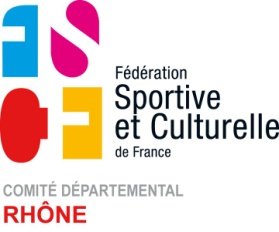 Le concours Poussins est partenaire de l’association docteur CLOWN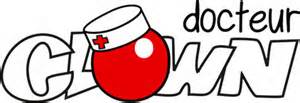 LES EPREUVES :SAUT/BARRES/POUTRE/SOL : programme Fédéral de la saison en coursFORMATION PHYSIQUE : programme Fédéral de la saison en cours, les Poussins l’exécutent par équipe.Effectifs minimums pour la formation physique: P1/P2/P3 : 14 gyms sur deux rangsP4/P5 : 6 gyms sur un rangExigences de Notations : cf annexeAGES des POUSSINS admis à concourir : cf PF de la saison en coursLICENCES : obligatoires validées pour la saison en cours.COMPOSITION DES EQUIPES :Un club ayant au minimum deux équipes doit faire concourir les six gymnastes ayant concouru à la Coupe Départementale de la saison en cours, dans son équipe catégorie A la plus élevée. Une vérification sera faite lors du contrôle des licences.Un Club peut présenter plusieurs équipes à condition que l’une d’elles soit présentée en catégorie A.Un club ne peut présenter qu’une seule équipe en catégorie BUn club peut présenter 3 équipes au maximum.JUGES :Il faut au minimum 1 Juge pour 6 poussinsCatégorie A: de 14 à 24 gymsExemple : 11 gyms en sol 4ème/5ème degré et 7 en poutre : je dois me présenter en P1  et non en P2.Catégorie B: de 6 à 13 gyms Exemple : 7 gyms en sol 4ème/5ème degré et 2 en poutre : je dois me présenter en P4  et non en P5.CLASSEMENT :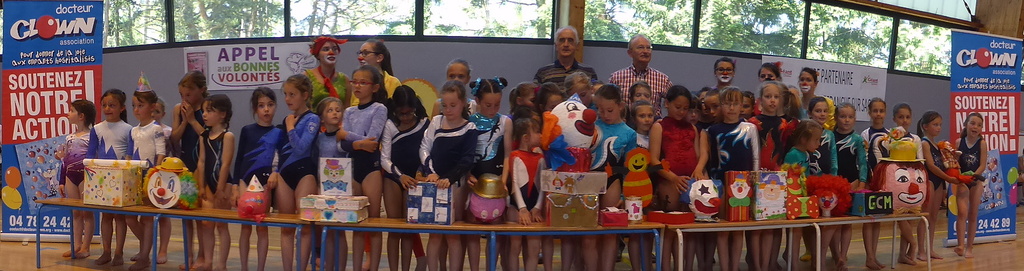 Notation Formation PhysiqueNe pas pénaliser une gymnaste qui inverserait un mouvement, à condition de respecter la terminologie (Ex: lever jambe gauche au lieu de jambe droite)Possibilité de ne présenter que le minimum de gyms imposés dans chaque catégorieFormations : A : 14 Gyms (sur 2 rangs)B: 6 Gyms (sur 1 rang)		AMENAGEMENT DU PROGRAMME FEDERAL – saison 2022-2023En table de saut :3eme degré poussin : matériel autoriséCaisse + trampolineTremplin + trampolineTrampo-trempDouble tremplinA tous les degrés de la table de saut : il est autorisé de mettre un tremplin simple devant le double tremplin.Pour le 1er, 2ème et 3ème degré : une seule caisse est autorisée.Maximum 4ème et 5ème degréP124P29P35Maximum 4ème et 5ème degréP413P53CATEGORIENOMBRES DE GYMNASTESNOMBRE DE NOTES RETENUESP1/P2/P314 à 24 gymnastes14P4/P56 à 13 gymnastes6ELEMENTS DE NOTATIONELEMENTS DE NOTATIONPENALITESPENALITESRythmeSur 4Faute de RYTHME durant le mouvement Chq fois0,10RythmeSur 4Finir avant la musique 1 gym seule 0,10RythmeSur 4Finir avant la musique toute l’équipe (3 gyms et +)   0,30RythmeSur 4Finir après la musique 1 gym seule0,10RythmeSur 4Finir après la musique toute l’équipe (3 gyms et +)0,30Exécution d'ensembleSur 4Manque de synchronisation des GYMS entre elles  Chq fois0,10Exécution d'ensembleSur 4Monitrice donnant une indication0,30Exécution d'ensembleSur 4Monitrice exécutant le mouvement0,30Exécution individuelleCorrection du mouvementRespect de la terminologieSur 10Fautes de plan Chq fois0,10Exécution individuelleCorrection du mouvementRespect de la terminologieSur 10Fautes de tenue (jbes, pieds, bras, tronc, tête...) : Exécution individuelleCorrection du mouvementRespect de la terminologieSur 10                                                         - Petites0,10Exécution individuelleCorrection du mouvementRespect de la terminologieSur 10                                                       - Moyennes0,30Exécution individuelleCorrection du mouvementRespect de la terminologieSur 10Regard sur voisine  Chq fois0,10Exécution individuelleCorrection du mouvementRespect de la terminologieSur 10                                  Durant tout le mouvement0,30Exécution individuelleCorrection du mouvementRespect de la terminologieSur 10Déséquilibre :                          - Léger0,10Exécution individuelleCorrection du mouvementRespect de la terminologieSur 10                                                 - plus important0,30Exécution individuelleCorrection du mouvementRespect de la terminologieSur 10Flexion / extension trop sèche0,10Tenue VestimentaireSur 2A évaluerTOTALSur 20